CanadaCanadaCanadaMarch 2029March 2029March 2029March 2029SundayMondayTuesdayWednesdayThursdayFridaySaturday1234567891011121314151617St. Patrick’s Day1819202122232425262728293031Good Friday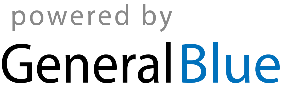 